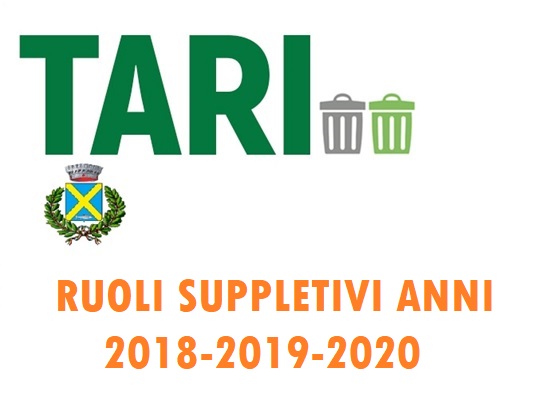 Si rende noto che sono stati emessi i ruoli suppletivi TARI anni 2018 – 2019 - 2020 per le utenze domestiche e non domestiche, a seguito degli accertamenti espletati in merito a nuove denunce, variazione di superficie e/o del numero di occupanti presentate successivamente all’emissione del ruolo ordinario TARI degli anni di 2018 – 2019 - 2020.Nei prossimi giorni verranno recapitati gli avvisi di versamento.Il pagamento dovrà essere effettuato alle seguenti scadenze:RATASCADENZA1ª RATA16/05/20222ª RATA16/09/2022UNICA SOLUZIONE (1ª + 2ª)16/05/2022